Prezadas Familias,Por favor leia a seguinte informação sobre as expectativas   de comportamento de de seu filho quando esta na escola. Esta carta inclue as  expectativas, recompensas pelo comportamento positivo, e as consequencias para  o derrespeito as regras.Expectativas Amplas da Escola Powers Ferry   Colocamos nosso melhor "P.A.W.S." comportamento todos os dias. Os professores ajudam aos estudantes lembrarem das expectativas dizendo as seguintes siglas.  "P.A.W.S.".P. –	Atitude PositivaA. – 	Atuar respeitosamenteW. – 	Trabalhar bemS. – 	Manter-se seguro Este ano decidimos usar o plano de  PAWS Bucks para nossa escola. Os estudantes tem a oportunidade de  de ganharincentivos regularmente todos os dias, semanalmente e mensalmente . Na nossa sala, usamos a tabla de clip e o class Dojo. Gosto do class dojo porque  nosda oportunidade de nos comunicarmos. Se voce ainda não se escreveu, por favor  o faça. Mais informação esta  atraz desta folhaPor favor entre em contato comigo se necessita saber mais sobre o programa de comportamento.	Sra Conklin Sistema da Escola (PBIS) Clip da Sala de AulaSistema da Sala de AulaOs alunos têm objetivo diário, semanal e mensal para ganhar PAW Bucks. O objetivo dos alunos é ganhar 5 dólares nas áreas comuns todos os dias. Qualquer professor ou funcionarios  no edifício pode dar Paw bucks. Com os Paw bucks mensuais  os alunos “compram” prêmios mensais   de uma loja da escola. Os alunos ganham dólares para seguir as expectativas da escola nas  the seguintes áreas escolares comuns:BanheiroCorredoresCafeteriaBibliotecaConsequencias: Os estudantes são dados até 3 lembretes para um comportamento particular (isto é falando no corredor)  antes que um pai esteja notificado. Se um comportamento negativo se torna consistente, então a administração pode se envolver. 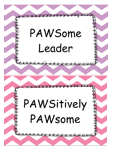 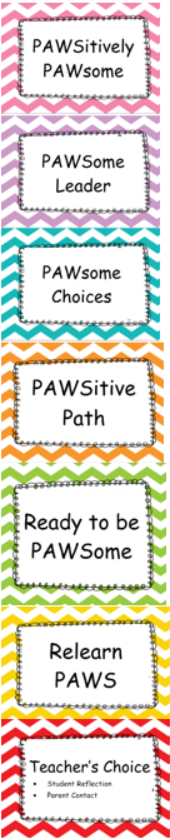 Estudantes Começa cada dia em "pronto para ser PAWSome". Estudantes Vai ter oportunidades para Ganhe um "Clip "para um comportamento positivo, Ou Ganhar um "clipe abaixo” Para comportamento negativo. Os alunos recebem sempre um aviso verbal sobre um comportamento negativo antes de serem solicitados a mover seu clipe. Os alunos ganham Paw Bucks com base em onde seu clipe esta no final do dia. O Dólares pode ser "negociado" para vários prêmios uma vez por semana, geralmente sextas-feiras.Consequências: Se o clipe de uma criança estiver ligado "Reaprender Paws " ou Escolha do professor " o estudante pode ser negado privilégios (isto é, recesso, uso da tecnologia, etc.). Consequências e sua severidade são basdas em cada situação individualmente.A Conexção Dojo Eu uso dojo de classe para conectar todas essas áreas diferentes. Durante o dia da escola, pode ser dificil gerenciar todas as areas para saber se o aluno recebe ou nao o Paw bucks. Eu uso o dojo como uma maneira de documentar que o aluno seguiu a expectativa e ganhou um dinheirinho em uma maneira eficaz. Os alunos terão seus Pontos negociado por dólares e repor a cada semana para que eles possam fazer compras de recompensa.A Conexção Dojo Eu uso dojo de classe para conectar todas essas áreas diferentes. Durante o dia da escola, pode ser dificil gerenciar todas as areas para saber se o aluno recebe ou nao o Paw bucks. Eu uso o dojo como uma maneira de documentar que o aluno seguiu a expectativa e ganhou um dinheirinho em uma maneira eficaz. Os alunos terão seus Pontos negociado por dólares e repor a cada semana para que eles possam fazer compras de recompensa.A Conexção Dojo Eu uso dojo de classe para conectar todas essas áreas diferentes. Durante o dia da escola, pode ser dificil gerenciar todas as areas para saber se o aluno recebe ou nao o Paw bucks. Eu uso o dojo como uma maneira de documentar que o aluno seguiu a expectativa e ganhou um dinheirinho em uma maneira eficaz. Os alunos terão seus Pontos negociado por dólares e repor a cada semana para que eles possam fazer compras de recompensa.